DILWYN NEIGHBOURHOOD PLAN Members of Neighbourhood Plan Group are invited to attend a Meeting of the Parish Neighbourhood Plan on Tuesday 20th March 2018 at 7.15pm at St Mary’s School, Dilwyn AGENDA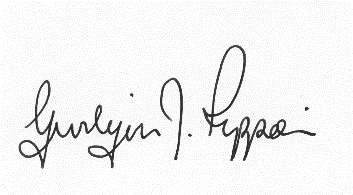 Gwilym J. Rippon, PSLCC, Cert He CegTemp Sec Agenda No.Attendance and to receive apologies. To receive declarations of interest. Minutes of the meeting 27th February 2018Questionnaire comments analysis. SRSite analysis/report (Bill Bloxham) 
1. Housing Site Assessment
(a) Confirmation of Sites
(b) Confirmation of Assessment Criteria
(c) Update on Assessment with initial findings
(d) Confirmation of ApproachTo consider possible number of dwellings requiredOpen Green Spaces (PK&AB)Areas to include in our draft NDP plan. ((Discussion on other matters to be included in the NDP)Next Grant application J. GerrishInstruct Data Orchard to start the draft policy if appropriate.Actions before next meeting.Date of the next meeting